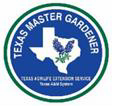 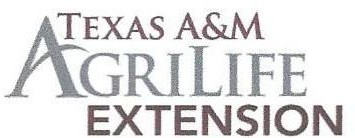 Master Gardener Earth-Kind Specialist TrainingDate: February 19 and 20, 2018The Bastrop County Master Gardeners are pleased to host the Master Gardener Earth-Kind Specialist training program. Chaired by Tim Hartmann, Texas A&M AgriLife Horticulture Program Specialist - Earth-Kind, the course will offer an intensive training of Earth-Kind.Course Description: Earth-Kind® Landscaping is the banner program of Aggie Horticulture. Through a combination of organic and conventional management practices, it covers every aspect of Horticulture, using a comprehensive and sustainable approach. This specialist training is designed to equip individuals with the necessary knowledge and tools to build and support strong programs in Earth- Kind in their counties. Participants will receive advanced training in the principles and practices of Earth-Kind. A wide range of topics will be covered that specifically relate to the Earth-Kind landscape including: plant selection, pest and disease management, innovative features of landscape design for resource conservation, soil preparation, rainwater harvesting, and irrigation management. Participants will also be exposed to a wide variety of new and novel plants for use in a water-efficient landscape, including vegetables, herbs, and fruits using the Earth-Kind approach. This course will also cover Earth-Kind Plant Trials, and how to initiate and conduct them in the local county.Participants will be required to complete a minimum of 20 service hours of educational outreach activities to qualify as a certified Master Gardener Earth-Kind Specialist; serve as a local Master Gardener Earth-Kind Specialist resource; assist with Earth-Kind Specialist training for Master Gardeners and trainees; conduct community/youth Earth-Kind education programs; and, increase clientele knowledge about Earth-Kind Specialist through presentations, workshops and mass media efforts (radio, newspaper, television, newsletters).The course will be taught over two weekdays (Monday and Tuesday) and includes 16 hours of classroom instruction. Course Fee: $225. Master Gardener specialists who successfully complete their volunteer service component and become certified as Specialists are eligible for a $50 rebate of the course fee through the Texas Master Gardener Association. Your course fee includes all course materials, breakfast and lunch, and light refreshments during breaks on both days.Hyatt Ground Tour:  A tour of Hyatt Lost Pines grounds will be at 2:00 p.m. on Sunday, February 18th.  A great preview to the course.  Indicate your interest on the Application.Attire:	Casual.Accommodations: Master Gardeners should make their own hotel reservations by contacting the accommodation of their choice.  Below are several to consider which are approximately 12 miles east of McKinney Roughs.Hampton Inn & Suites – Master Gardener rate of $93/night for Std or Dbl room (512-321-2898)  Rate valid through 2/8/18.Holiday Inn Express & Suites – Master Gardener rate of $91/nt for DblQn or $105/nt for King Suite (512-321-1900) Rate valid through 1/22/18.Comfort Suites – (512-321-3377)Quality Inn – (512-321-3303)Registration:Registration deadline for the course will be February 9, 2018.  Participation will be limited to 35 participants. SyllabusEarth-Kind Specialist Training Dates: February 19-20, 2018 Hosted by: Bastrop County Master GardenersMcKinney Roughs Nature ParkAPPLICATIONMaster Gardener Earth-Kind Specialist Course will be held at McKinney Roughs Nature Park 1884 West Hwy 71, Cedar Creek, TexasDates: February 19-20, 2018Name:					 Address:  					City: 		Zip: 			Phone #:  					 Email:  					Master Gardener Association:  					County:  	  Hyatt Tour  __Y __NRequired MG Coordinator/Agent Signature: 					Course Fee: $225 Course fee must be paid at the time of application to reserve your space. Please make checks payable to Bastrop County Master Gardeners or BCMGA.If you have special needs that we should be aware of or dietary restrictions, please describe below:Send Application and Course Fee to:Bastrop County Extension Office 901 Pecan StreetBastrop, Texas 78602[Fax: (512) 581-7187]For more information, call the Texas A&M AgriLife Extension-Bastrop County Office (512) 581-7186 or Bastrop County Master Gardeners (512) 957-1443.Monday, February 19th  - DAY ONEMonday, February 19th  - DAY ONEMonday, February 19th  - DAY ONEMonday, February 19th  - DAY ONETimeTopicSpeakerSpeaker8:00 AM – 8:30 AMRegistration and Breakfast8:30 AM – 8:45 AMWelcome and introduction8:45 AM – 10:00 AMReview of Earth-Kind principlesTim HartmannTim Hartmann10:00 AM – 10:15 AMSHORT BREAK10:15 AM – 10:45 AMReview of Earth-Kind Principles (continued)Tim HartmannTim Hartmann10:45 AM – 11:45 AMLandscape design strategies for reduced input and maintenanceDr. William WelchDr. William Welch11:45 AM – 12:45 PMTurf grass selection and management for water conservation and reduced maintenanceSkip RichterSkip Richter12:45 PM – 1:30 PMLUNCH1:30 PM – 2:30 PMLandscape management for disease preventionDr. Kevin OngDr. Kevin Ong2:30 PM – 3:15 PMIntegrated Pest Management for the LandscapeTim HartmannTim Hartmann3:15 PM – 3:30 PMSHORT BREAK3:30 PM – 4:45 PMHistory of Earth-Kind Environmental Stewardship Program and Earth-Kind rosesDr. Steve GeorgeDr. Steve George4:45 PM – 5:30 PMEarth-Kind Soil managementDr. Steve GeorgeDr. Steve GeorgeTuesday, February 20th  - DAY TWOTuesday, February 20th  - DAY TWOTuesday, February 20th  - DAY TWOTuesday, February 20th  - DAY TWOTuesday, February 20th  - DAY TWOTimeTopicSpeaker8:00 AM – 8:30 AMBreakfast8:00 AM – 10:00 AMPlant selection for the Earth-Kind landscape: criteria and resources for selecting the best plantsTim Hartmann10:00 AM – 10:15 AMSHORT BREAK10:15 AM – 10:55 AMNative plant options for the Central Texas landscapeNick Cowey10:55 AM – 11:30 AMTour of McKinney Roughs gardens and groundsNick Cowey11:30 PM – 12:15 PMLUNCH12:15 AM – 1:45 PMLandscape water conservation strategies (rainwater harvesting, drip irrigation, and rain gardens)Tim Hartmann /Dr. Drew Gholson1:45 PM – 2:30 PMEarth-Kind vegetables and herbsTim Hartmann2:30 PM – 2:45 PMSHORT BREAK2:45 PM – 3:30 PMEarth-Kind FruitTim Hartmann3:30 PM – 4:00 PMConducting state-wide Earth-Kind plant trialsTim Hartmann4:00 PM – 4:30 PMEarth-Kind outreach opportunities and fulfilling service hour requirementsJayla Fry / Tim Hartmann4:30 PM – 4:45 PMClosingTim Hartmann